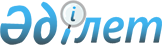 Алғашқы көмек көрсетуге арналған дәрі қобдишасының құрамын бекіту туралы
					
			Күшін жойған
			
			
		
					Қазақстан Республикасы Денсаулық сақтау және әлеуметтік даму министрінің 2015 жылғы 22 мамырдағы № 380 бұйрығы. Қазақстан Республикасының Әділет министрлігінде 2015 жылы 23 маусымда № 11421 тіркелді. Күші жойылды - Қазақстан Республикасы Денсаулық сақтау министрінің 2020 жылғы 8 қазандағы № ҚР ДСМ-118/2020 бұйрығымен.
      Ескерту. Күші жойылды – ҚР Денсаулық сақтау министрінің 08.10.2020 № ҚР ДСМ-118/2020 (алғашқы ресми жарияланған күнінен кейін он күнтізбелік күн өткен соң қолданысқа енгізіледі) бұйрығымен.
      "Халық денсаулығы және денсаулық сақтау жүйесі туралы" Қазақстан Республикасының 2009 жылғы 18 қыркүйектегі Кодексінің 7-бабының 1-тармағының 109) тармақшасына сәйкес БҰЙЫРАМЫН:
      1. Осы бұйрыққа қосымшаға сәйкес алғашқы көмек көрсетуге арналған дәрі қобдишасының құрамы бекітілсін.
      2. Облыстардың, Астана және Алматы қалалары денсаулық сақтау басқармаларының басшылары (келісім бойынша), меншік нысанына қарамастан денсаулық сақтау субъектілері:
      1) алғашқы көмек көрсетуге арналған дәрі қобдишасының құрамын қалыптастыруды қамтамасыз етсін;
      2) медициналық ұйымдардың мамандарын, оның ішінде медициналық емес білімі бар мамандарды алғашқы көмек көрсету дағдыларына үйретсін.
      3. Қазақстан Республикасы Денсаулық сақтау және әлеуметтік даму министрлігінің Медициналық көмекті ұйымдастыру департаменті:
      1) осы бұйрықты Қазақстан Республикасы Әділет министрлігінде мемлекеттік тіркеуді;
      2) осы бұйрықты Қазақстан Республикасы Әділет министрлігінде мемлекеттік тіркегеннен кейін күнтізбелік он күннің ішінде мерзімдік баспа басылымдарында және "Әділет" ақпараттық-құқықтық жүйесінде ресми жариялауға жіберуді;
      3) осы бұйрықты Қазақстан Республикасы Денсаулық сақтау және әлеуметтік даму министрлігінің интернет-ресурсында орналастыруды қамтамасыз етсін.
      4. Осы бұйрықтың орындалуын бақылау Қазақстан Республикасының Денсаулық сақтау және әлеуметтік даму вице-министрі А.В. Цойға жүктелсін.
      5. Осы бұйрық оны алғашқы ресми жариялаған күнінен кейін күнтізбелік он күн өткен соң қолданысқа енгізіледі. Алғашқы көмек көрсетуге арналған дәрі қобдишасының құрамы
					© 2012. Қазақстан Республикасы Әділет министрлігінің «Қазақстан Республикасының Заңнама және құқықтық ақпарат институты» ШЖҚ РМК
				
Министр
Т.ДүйсеноваҚазақстан Республикасы
Денсаулық сақтау және
әлеуметтік даму министрінің
2015 жылғы 22 мамырдағы
№ 380 бұйрығына
қосымша
№
Атауы
Саны
1.
Зарарсыздандырылған бинт
2 дана
2.
Зарарсыздандырылмаған бинт
2 дана
3.
Мақта
1 қаптама
4.
Зарарсыздандырылған қолғап № 7-8
6 дана
5.
Лейкопластырь
1 қаптама
6.
Жгут
1 дана
7.
Этил спирті 70%
1 құты
8.
Груша (сілекейді сору үшін)
1 дана
9.
Зарарсыздандырылған шпатель (ауыз қуысын ашуға арналған)
1 дана
10.
Амбу қабы
1 дана
11.
Тонометр
1 дана
12.
Фонендоскоп
1 дана
13.
Валидол 0,06 г
1 қаптама
14.
Нитроглицирин 0,005
1 қаптама
15.
Аммиак ертіндісі 10%
1 құты
16.
Эпинефрин
1 қаптама
17.
Иод ертіндісі 5%
1 құты